OPEN5GS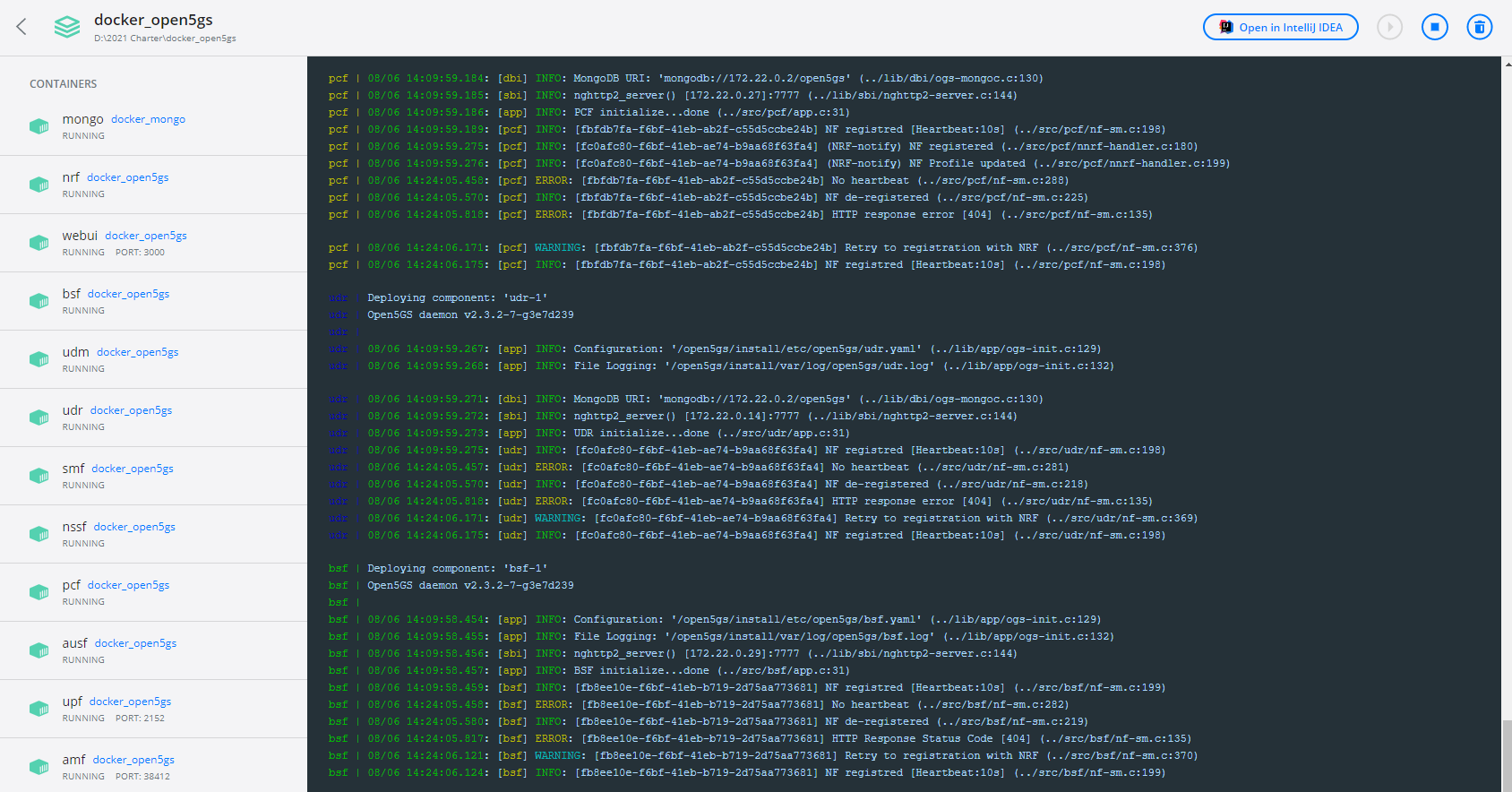 UERANSIM - container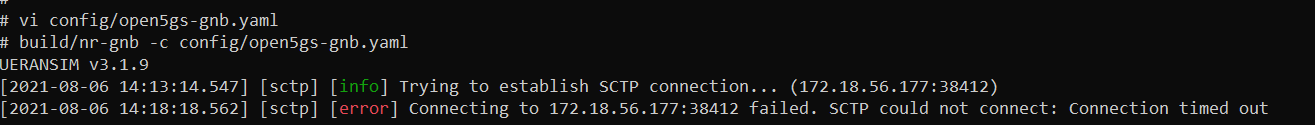 RAN in separate docker-compose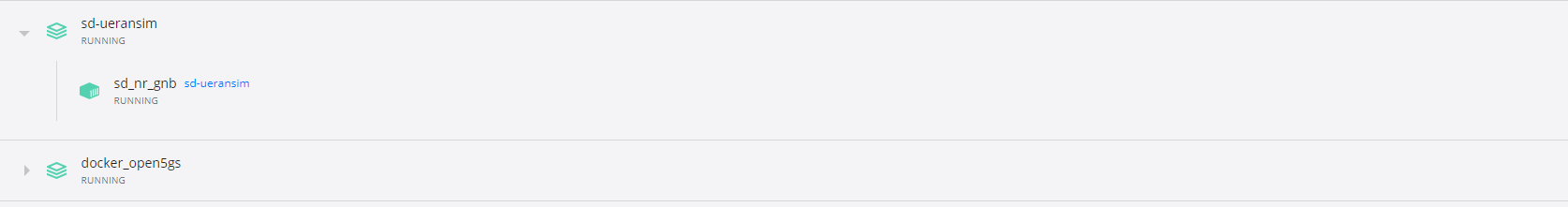 Modified files for UERANSIM